Счетные палочки для изучения математикиЦель: Продолжать развивать умение у детей самостоятельно выкладывать изображение, опираясь на образец, развивать зрительную - моторную координацию; оценивать свою работу, воспитывать усидчивость.Упражнение 1Прямоугольник из 6 палочек разделить одной палочкой на 2 равных квадрата, квадрат из 4 палочек — на 2 равных треугольника, прямоугольника.Упражнение 2Переложить одну палочку так, чтобы домик повернулся в другую сторону.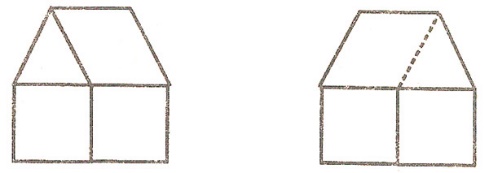 Упражнение 3В фигуре, похожей на ключ, переложить четыре палочки так, чтобы получилось три квадрата.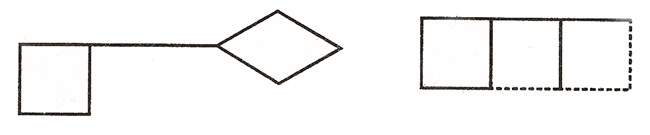 Упражнение 4Какое наименьшее количество палочек нужно переложить, чтобы убрать мусор из совочка?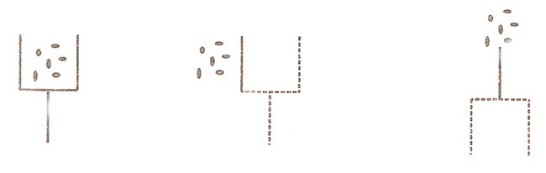 Упражнение 5Переложить две палочки так, чтобы корова смотрела в другую сторону.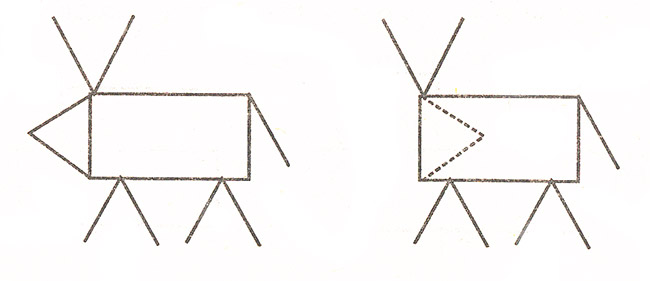 Упражнение 6В данной фигуре переложить три палочки так, чтобы получилось четыре равных четырехугольника.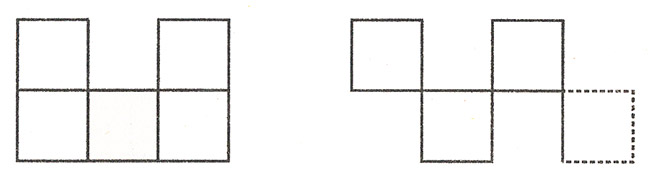 Упражнение 7В фигуре, изображающей стрелу, переложить четыре палочки так, чтобы получилось четыре треугольника.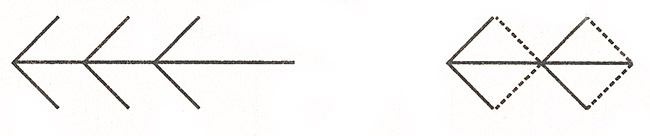 Упражнение 8В фигуре, состоящей из четырех квадратов, переложить три палочки так, чтобы получилось три таких же квадрата.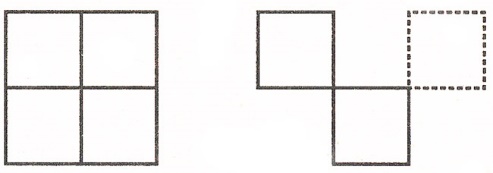 Упражнение 9Перестроить корабль в танк, переложив шесть палочек.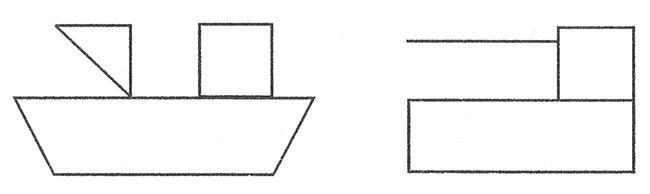 Упражнение 10Перестроить вазу в телевизор, переложив пять палочек.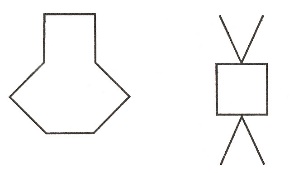 Упражнение 11В фигуре из шести квадратов убрать три палочки так, чтобы осталось четыре квадрата.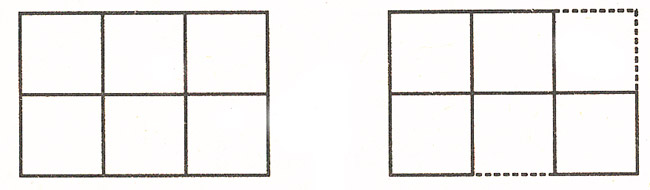 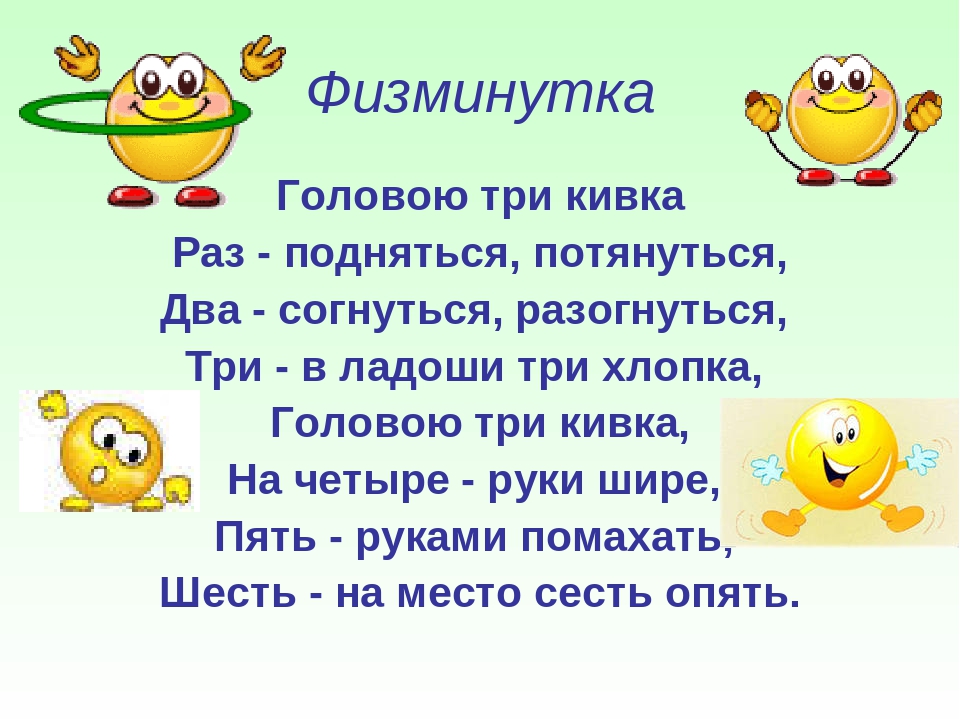 